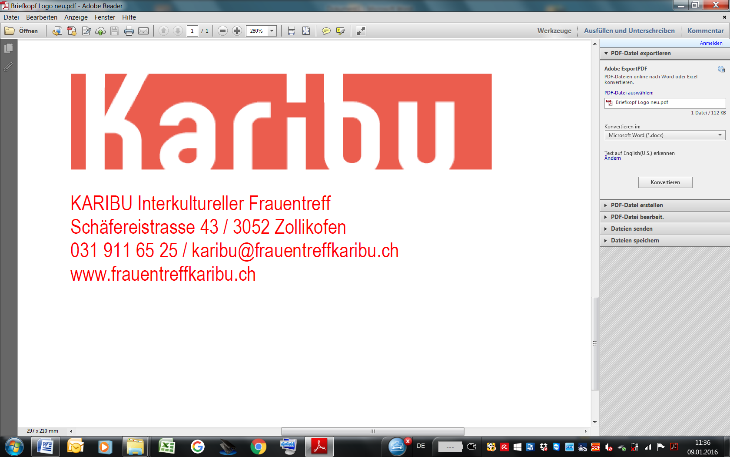 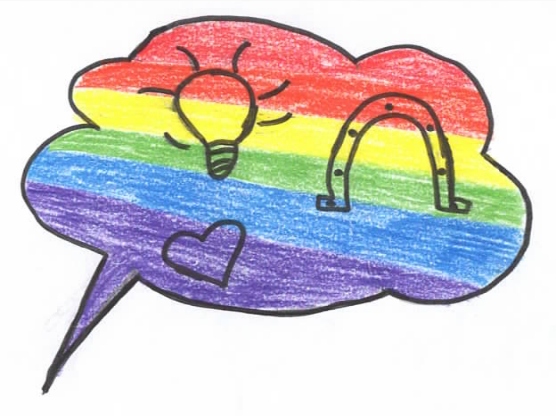 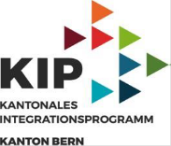 Leila im Glück	FrauengeschichtenKreis im KARIBUGeschichten von hier und von dort. Erzählen, hören, aufschreiben, diskutieren und in Bezug setzen zum Leben in der Schweiz. In der Muttersprache und auf DeutschWann	jeweils Donnerstag, ab 15. Januar (kein Kurs in den Schulferien Zollikofen), laufender Einstieg möglichZeit	9.00 – 11.00Kosten	3.-- pro Mal zahlbar quartalsweise (zwischen 18.— und 33.—, je nach Länge des Quartals), bar beim ersten MalWo	KARIBU, Schäfereistr.  43, 3052 ZollikofenKursleiterin	Katrin Bärtschi, katrin.baertschi@bluewin.ch 	Anmeldung	obligatorisch beiInterkultureller Frauentreff KARIBU, 	Schäfereistrasse 43, 3052 Zollikofen, karibu@frauentreffkaribu.ch, 	www.frauentreffkaribu.ch-------------- " ----------------------- " ---------- " -----------Leila im Glück, FrauengeschichtenKreis 2024Vorname …………………………………………………   Name …………………………..………….………………………………..Adresse …………………………………………….…..   PLZ / Wohnort …………..……………………………………………..…..Tel. …………………………………………………………….....     Herkunftsland ……………………..……………………………..Datum ………………………………….   Unterschrift …………………………………………….…………………………………….